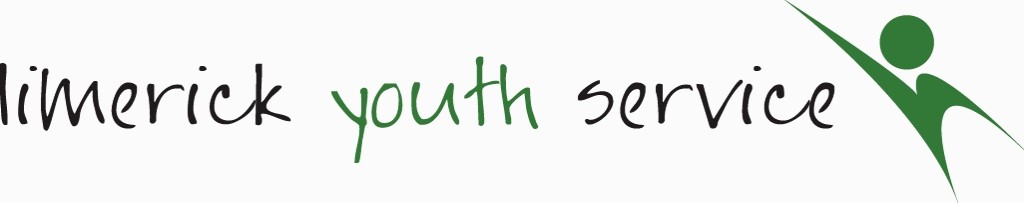 Customer Care Policy & Complaint Handling SystemApproved by Limerick Youth Service Board 12th April 2018Customer Care Statement Limerick Youth Service are committed to providing a high standard of service to members of the public, parents, volunteers, young people, suppliers and agencies with whom we engage with. We welcome your feedback (comments, recommendations, complaints and compliments) on any aspect of the way we do things. You can do this in person, by telephone, email, or letter. We also recognise that from time to time we may not be achieving our high levels of service. Therefore, our aim is to gain information to enable us to improve and meet your needs and rectify any matter of concern. Principles Any complaints we receive are viewed as an expression of dissatisfaction with the service. They will be dealt with at the earliest possible time and in confidence in so far as is possible. We endeavour to rectify the matter with an appropriate response. i.e. apology, explanation etc. They will be dealt with in a fair, open and impartial manner. Any comments or suggestions will be viewed as an opportunity to learn, adapt, improve and provide a better standard of service Any compliments received in a particular aspect of how we do things or in relation to a staff member will be notified to that particular area of work or person and their Line Manager. LYS will maintain a complaint register. All complaints verbal or written will be notified to HR Manager and will include: Date of Complaint, Details of Complaint, Action Taken, Individual who handled the complaint.  Complaint Handling ProcedureIf you have a concern or complaint, there is a procedure in place as follows:1. Local Resolution Staff will provide whatever assistance to the person making the complaint and aim to deal with it promptly and at point of contact. If staff are unable to resolve the issue it will be passed onto the relevant Line Manager as appropriate. All queries will be acknowledged within five working days, either in person or by phone and responded to within seven working days, in writing if necessary. If it is not possible to meet this time frame a letter detailing the reasons will be issued. If the complaint is against a staff member, please report the matter to a manager on duty and put the complaint in writing. The relevant manager will where necessary assist the individual to complete the form.  Should there not be a manager present please complete the form and address to the manager. If this is not possible, the individual may contact Human Resources. The organisation will conduct a fair and impartial investigation involving the complainant and the person against whom the complaint was made. Complaint Form.   (appendix 1) 2. Service Investigation:If the complaint has not been brought to a satisfactory conclusion it may be forwarded in writing to the HR Department, Limerick Youth Service, Lower Glentworth Street, Limerick using the Complaint Escalation Form. (appendix 2)Your correspondence will be acknowledged within five working days of receipt. The matter of concern will be reviewed by an internal committee and the person will receive a written reply within a month after the initiation of the investigation. Details of the rationale for the decision arrived at will be included in this correspondence. If the complaint raises potentially serious matters, then legal advice may be sought, and the complaints procedure will be will no longer be used an investigative process by the organisation. Should the complaint be against the CEO, the complainant should address the Chairperson of the Board. They will decide if an investigation is warranted and the Complainant will receive an acknowledgment within seven working days of receipt of the complaint and the timeline that may be involved. The principles of natural justice will be prevailed in all instances. 3. Independent Review:If your concern/complaint cannot be resolved at stages one or two then if may be brought to the attention of the C.E.O. of Limerick Youth Service for further investigation. Your complaint will be acknowledged within five working days and you will at this stage be given a timeframe for a response.Data Protection: All personal information is held in accordance with the Data Protection Acts 1988 and 2003.Appendices:Complaint Form Complaint Escalation Form                         Complaint FormName:    _______________________________________________________________________Address: _________________________________________________________________________Phone:   ____________________________     Email: ___________________________________ Is the complainant a:  Customer        Parent        Young person         Supplier         Other     Other Brief overview of Complaint_______________________________________________________________________________________________________________________________________________________________________________________________________________________________________________________________________________________________________________________________________________________________________________________________________________________________________________________________Date and time of complaint:  _  _ / _  _ / _  _  _  _	_________________________ Who was involved?  Whom did you report this to if any? (Please list all persons involved includingstaff member details)___________________________________________________________________________________________________________________________________________________________________________________________________________________________________________________________________________________________What outcome would the complainant wish to result from their complaint?_____________________________________________________________________________________________________________________________________________________________________________________________________________________________________________________________________________To be completed by Complainant:Name:  ___________________________Signature: _______________________ Date: ____________                     Complaint Escalation FormName:    _____________________________________________________________________________Address:  ____________________________________________________________________________Phone:       _________________________________Email:        _________________________________Is the complainant a: Customer          Parent        Young person         Supplier          Other    Other Brief overview of Complaint __________________________________________________________________________________________________________________________________________________________________________________________________________________________________________________________________________________________________________________________________________________________________________________________________________________________________Date and time of Complaint:  _  _ / _  _ / _  _  _  _	_________________________ Who was involved?  Whom did you report this to if any? (Please list all persons involved includingstaff member details)______________________________________________________________________________________________________________________________________________________________________________________________________________________________________________________________________________________________________________________________________________________Briefly Describe how the complaint was addressed and why you were not satisfied. ______________________________________________________________________________________________________________________________________________________________________________________________________________________________________________________________________________________________________________________________________________________________________________________________________________________________________________________________________________________________________Staff Name:     ______________________ Location: ______________________________  Email:              _____________________   Phone:       _____________________________Signature:   ______________________    Date:              _  _ / _  _ / _  _  _  To be completed by Complainant:Name:  ___________________________Signature: _______________________ Date: ____________